Client: Academic Senate for California Community Colleges (ASCCC)Contact: Krystinne Mica, Executive Director; krystinne@asccc.org; Virginia “Ginni” May, President; MayV@scc.losrios.eduPossible Project Timeframe: February-June 2023Audience: ASCCC Executive Committee MembersSupervising Consultant: Dr. Veronica Keiffer-LewisContact: alliedpathconsulting@gmail.comThe following scope of work represents the essential elements of the coaching, training, and developmental processes required to:Review and refine the Cultural Humility ToolkitDevelop and facilitate a Cultural Humility workshop for ASCCCFacilitate an ongoing Community of Practice CH study group for ASCCCFacilitate ASCCC open enrollment CH workshop series and training on toolkitObjective 1.  Document review and refinement of Cultural Humility ToolkitTask 1. Collect and gather background information for Cultural Humility ToolkitReview and assess Cultural Humility Toolkit that aligns with the four core principles of Cultural HumilityRefine the Cultural Humility Toolkit aligning it with four core principles of Cultural HumilityBuild out cultural humility roadmap into a full toolkit with facilitation guide and study group activities. Task 2. Facilitate two meet & greet/informational sessions to discuss the initiative, overarching goals, gather input, and celebrate the great work that went into completing the CH Roadmap (toolkit 1).Objective 2.  Develop and facilitate a Cultural Humility workshop training seriesOverview: The overall intent is to have participants complete this course with an enhanced understanding of cultural humility. Strategies for moving toward cultural humility, various approaches to achieving more culturally relevant services, and individual roles and responsibilities in upholding a culturally responsive work setting are reviewed.Task 1. Facilitate two 4-hour workshops on the principles of cultural humility.Phase II.Objective 1. ASCCC CH Toolkit Coaching Overview: CH Toolkit group coaching sessions for the Executive Committee Members offer continued support and dialogue. These sessions will focus on the application and coaching others on the ASCCC CH Toolkit.Objective 2. ASCCC CH Toolkit and CH learning SeriesOverview: This training and learning series is facilitated by Dr. Veronica Keiffer-Lewis and offered by ASCCC. It will include 10 virtual trainings and will require pre-enrollment. Participants who complete all sessions will receive a CH Professional Certificate. Client will receive: Assistance with outreach and marketing developmentApplication templateFacilitation by Dr. Keiffer-LewisGuests speakersParticipant materials & resourcesTen standalone sessionsSpecialized coaching in applying the ASCCC CH toolkitProfessional certificates for participants completing all ten sessions Pre-enrolled in the advanced certification training track with apc, for interested participants. A %15 discount code for future participants to enroll in select CH sessions offered by APC.Phase I.Objective 1.  Cultural Humility ToolkitRate: $375 per hourTen hours of review and developmentFour hours of debrief, feedback, and coaching around toolkit changesFacilitation for two 1-hour meetings (2 x $500 - discounted)Estimated Cost: $6,250Objective 2.  Cultural Humility WorkshopsCore Principles & Practices Training – Two 4-hour live trainings/8 content hoursOne facilitatorPrep-time Five hours onsite, per training sessionFour hours of facilitation, per in-person training Two 1-hour debrief sessions (following training by phone or zoom)Travel expenses$15,000 per training FLAT RATEEstimated Cost: $30,000Estimated Investment: $36,250Phase II.Objective 1. ASCCC CH Toolkit Coaching (internal)Estimated Cost: $550 per 1-hour zoom session x 4 sessions = $2,200 Objective 2. CH Professional Certificate Series for ASCCC Members (external)	Estimated Cost: $37,000Long-term Project Management/Client Administrative Fee: $500 per month (e.g., proposal development meetings, emails, phone calls, follow-up resources, SOW adjustments/revisions, planning calls, informal coaching, etc.): $5,000Estimated Investment: $44,200Please sign if approved as is: Client Signature: ____________________________ Date: _____________________APC Signature: ____________________________ Date: ______________________*During the duration of the contract, the client can increase or decrease services as needed after consultation with Allied Path Consulting.General Roles & Responsibilities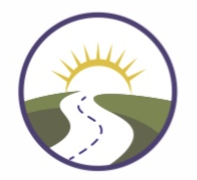 ProposalScope of WorkBudget Overview and Cost TransparencyApplied Path Consulting will:Client will:Develop materials, training, and coaching content. Meet with leadership in preparation for and follow-up of sessions as needed, to be certain that content and process meet the needs outlined in the scope of work. Provide guidance and resources on the development of training, strategies, goals, objectives and outcomes. Handle meeting and training logistics (zoom info, tech needs, breakout rooms, etc..) , including space, and simultaneous translation as needed.Provide 48 hours notice of cancellation or need to reschedule.Prepare copies of all training materialsProcess invoices in a timely manner. 